                                                                                                                                         EK-4.1T.C.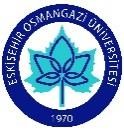 ESKİŞEHİR OSMANGAZİ ÜNİVERSİTESİ 	 SAĞLIK BİLİMLERİ                          ENSTİTÜSÜTEZ İZLEME KOMİTESİ TOPLANTI BAŞVURUSU Öğrenci Bilgileri TEZ İZLEME KOMİTESİ ÜYELERİ EK-4.2…../…../202..……………… ANABİLİM DALI BAŞKANLIĞI’NAAnabilim Dalınız ………………….……. nolu öğrencisiyim …../…../202.. tarihinde Tez Önerim kabul edildi. Ocak-Haziran 202.. / Temmuz-Aralık 202.. dönemini kapsayan  raporum Tez İzleme Komitesi’nce değerlendirilmek üzere ekte sunulmuştur.Saygılarımla			TEZ İZLEME KOMİTE ÜYELERİEK: Tez İzleme Raporu	            Anabilim Dalınız ……………………… nolu öğrencisiyim …../…../202.. tarihinde Tez Önerim kabul edildi. Ocak- Haziran 202../ Temmuz – Aralık 202… dönemini kapsayan raporum Tez İzleme Komitesi’nce değerlendirilmek üzere ekte sunulmuştur.
	Saygılarımla                                                                                                                               Adı Soyadı ,İmzaTEZ İZLEME KOMİTE ÜYELERİ Ek-1
    1- Tez İzleme RaporuTEZ İZLEME KOMİTE BAŞARI DEĞERLENDİRME TUTANAĞIAnabilim Dalımız Doktora programı öğrencisi ……………………..’nın Tez İzleme Komitesi …/…./…. tarihinde toplanmış ve öğrencinin ilişikte verilen raporunu değerlendirmiş ve oy birliği/oy çokluğu ile BAŞARILI/BAŞARISIZ olduğuna karar vermiştir.TEZ İZLEME KOMİTE ÜYELERİBirinci Tez İzleme Komitesi toplantısı hariç diğer toplantılar bilişim teknolojileri vasıtasıyla uzaktan yapılabilir.Sayı	    :									          …../…../202..Konu      : Tez İzleme Komitesi Dönem RaporuESKİŞEHİR OSMANGAZİ ÜNİVERSİTESİSAĞLIK BİLİMLERİ ENSTİTÜSÜ MÜDÜRLÜĞÜ’NEAnabilim Dalımız Doktora programı ………………………… nolu öğrenci ……………………..’ın Tez İzleme Komitesinin ………………… dönem raporu ektedir.Gereğini arz ederim.…………………….....							Anabilim Dalı BaşkanıEK:Tez İzleme Komitesi RaporuAdı Soyadı                     : 
No                                  : Anabilim Dalı                : Başvuru Dönemi          :         2020-2021 GÜZ Y.Y. Tez Başlığı                    :  Unvan – Adı Soyad Üniversite Cep Tel.No E-posta Adresi Danışman Üye Üye Tez İzleme Sınav Tarihi-Saati Adı Soyadı, İmzaÜNVANI, ADI SOYADIKURUMUDANIŞMANÜYEÜYE……………… ANABİLİM DALI BAŞKANLIĞI’NAEK-4.4…../…../202..ÜNVANI, ADI SOYADIKURUMUDANIŞMANÜYEÜYE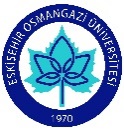 T CESKİŞEHİR OSMANGAZİ ÜNİVERSİTESİSAĞLIK BİLİMLERİ ENSTİTÜSÜEK-4.5ÖĞRENCİNİNÖĞRENCİNİNÖĞRENCİNİNÖĞRENCİNİNAdı ve Soyadı:Numarası:Teze Başlama Tarihi:Bir Önceki Rapor Tarihi:Rapor Dönemi:Rapor Teslim Tarihi:Danışmanı:::Tezin Başlığı:::ÜNVANI, ADI SOYADIBAŞARI DURUMUİMZADANIŞMANÜYEÜYET CESKİŞEHİR OSMANGAZİ ÜNİVERSİTESİSAĞLIK BİLİMLERİ ENSTİTÜSÜ………………. ANABİLİM DALI BAŞKANLIĞIEK-4.6